AEROSEM 6002 FDD : nouveau combiné de semis avec trémie frontaleGrande flexibilité d'utilisation avec un débit de chantier maximumPÖTTINGER, le spécialiste pour le travail du sol et le semis, élargit sa gamme de semoirs pneumatiques AEROSEM FDD. À partir de novembre 2021, le semoir déjà éprouvé et réputé avec les modèles de 4 et 5 mètres sera également disponible en version 6 mètres repliable avec trémie frontale. Le nouveau modèle se distingue en particulier sur trois points :1.) L'accent a été mis sur la fiabilité, afin de garantir un fonctionnement durable lors de longues journées de travail – même dans les conditions les plus difficiles.2.) Grâce à une conception compacte de la herse rotative et de la rampe de semis, le centre de gravité est proche du tracteur et par conséquent le porte-à-faux réduit.3.) La trémie frontale a été repensée avec un couvercle d'un seul tenant pour un remplissage optimal ainsi qu'un volume de 2 400 litres pour la version la plus grande.La trémie frontale avec une polyvalence d'utilisation maximaleLa nouvelle évolution de la trémie frontale permet de transporter une quantité plus importante de semences. La trémie frontale est à présent disponible avec un volume de 1 700 ou 2 400 litres et un couvercle sous pression d'un seul tenant. Au cours du développement de cette machine, une attention particulière a été apportée pour garantir une manipulation aisée et une accessibilité en toutes conditions lors du remplissage ou pour effectuer les étalonnages. Une plateforme de service avec deux marches permet à l'utilisateur d'avoir une meilleure visibilité sur la trémie au remplissage. La trémie est disponible en deux versions : une version simple doseur, et une version double doseur. La version double doseur, appelée « single-shoot », permet l'application en simultané dans le même sillon de deux types de graines ou l'application en simultané dans le même sillon de la semence et de l'engrais. Ainsi, une polyvalence maximale est possible. Avec le nouveau combiné de semis avec trémie frontale AEROSEM FDD, les besoins en semis de l'agriculture d’aujourd'hui sont satisfaits.Un semoir rentableLa rampe de semis de l'AEROSEM FDD est couplée à la herse rotative au moyen d'un système de verrouillage simple et rapide. Elle peut par conséquent être montée et démontée en quelques minutes. Une exclusivité de cette nouvelle rampe de semis : elle se désaccouple de la herse rotative sans outils. Un gain de temps, sans compter qu'il est possible en un tour de main d'utiliser la herse rotative en solo.Rampe de semis éprouvéeEn plus d'être simple et rapide, ce système de verrouillage est très court dans sa conception ce qui confère à l'ensemble un gabarit compact et un centre de gravité proche du tracteur. La fixation de la tête de distribution sur la rampe de semis est brevetée et assure en toutes conditions sa verticalité. Ainsi, elle garantit une répartition parfaite des graines sur toute la largeur de la rampe de semis. Les éléments de même longueur à double disques éprouvés DUAL DISC, avec un espacement de 30 cm entre la rangée avant et arrière, assurent un positionnement idéal de la graine. La rampe de semis a aussi été conçue pour conférer à l'opérateur une très grande facilité d'utilisation. La pression sur les éléments semeurs peut être réglée mécaniquement de manière centralisée, un réglage hydraulique est aussi disponible en option. La profondeur de semis est quant à elle également centralisée et facilement accessible de chaque côté de la machine. La répartition des semences est effectuée par la tête de distribution IDS (en option) qui dispose d'une commande individualisée des sorties. Grâce à cette option, l'opérateur peut renseigner dans le terminal la largeur de la voie du pulvérisateur, la largeur des pneumatiques et ainsi le semoir paramètre les voies de jalonnage.Le nouvel AEROSEM 6002 FDD offre la performance, le meilleur confort, la plus grande précision et une grande polyvalence d'utilisation, exactement ce que demande l’agriculture de demain. Aperçu des photos :D'autres photos et images d'illustration sont disponibles sur le site internet de PÖTTINGER à l'adresse : https://www.poettinger.at/fr_fr/services/downloadcenter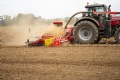 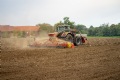 Le nouvel AEROSEM 6002 FDD démontre une polyvalence d'utilisation maximaleLa plus grande précision et les meilleures performances avec le nouveau semoir à trémie frontale AEROSEM FDDhttps://www.poettinger.at/fr_fr/Newsroom/Pressebild/4928https://www.poettinger.at/fr_fr/Newsroom/Pressebild/4929